Comportements et stratégies : identifier et reproduire des régularités numériques croissantesComportements et stratégies : identifier et reproduire des régularités numériques croissantesComportements et stratégies : identifier et reproduire des régularités numériques croissantesL’élève identifie des régularités croissantes, mais a de la difficulté à les reproduire de façon concrète (ne peut pas construire les régularités avec des carreaux).L’élève identifie et reproduit des régularités croissantes de façon concrète, mais fait 
des erreurs quand il compte le nombre de carreaux dans chaque terme.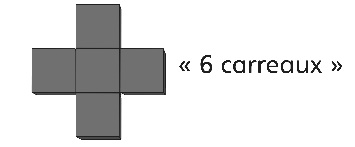 L’élève identifie et reproduit des régularités croissantes de façon concrète et numérique, mais a de la difficulté à les décrire (il ne peut pas écrire les règles de la régularité).« Ajoute 4 carreaux. »Observations et documentationObservations et documentationObservations et documentationL’élève identifie et reproduit des régularités croissantes de façon concrète et numérique et peut les décrire, mais a de la difficulté à prédire le nombre de carreaux dans le prochain terme.« Comment puis-je savoir combien de carreaux il y aura dans le prochain terme ? »L’élève identifie des régularités croissantes de façon numérique et peut les décrire, mais ne voit pas le lien au dénombrement par bonds ou à l’addition répétée.« 5, 9, 13Je ne vois pas comment ceci est comme additionner ou compter par bonds. »L’élève réussit à identifier et à reproduire les régularités croissantes de façon imagée et numérique et à décrire les régularités. « 5, 9, 13Commence par 5. Additionne 4 chaque 
fois. C’est comme compter par bonds 
de 4 à partir de 5. »Observations et documentationObservations et documentationObservations et documentation